Friday – Week 8 – Reading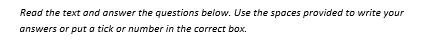 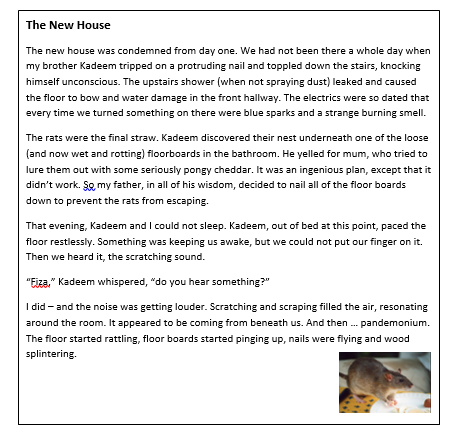 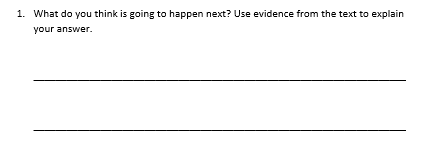 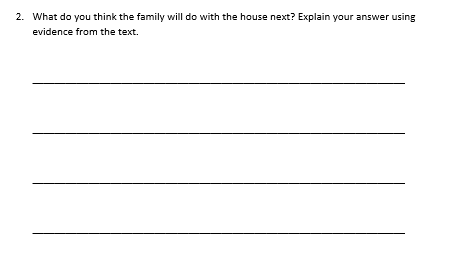 